Supplementary material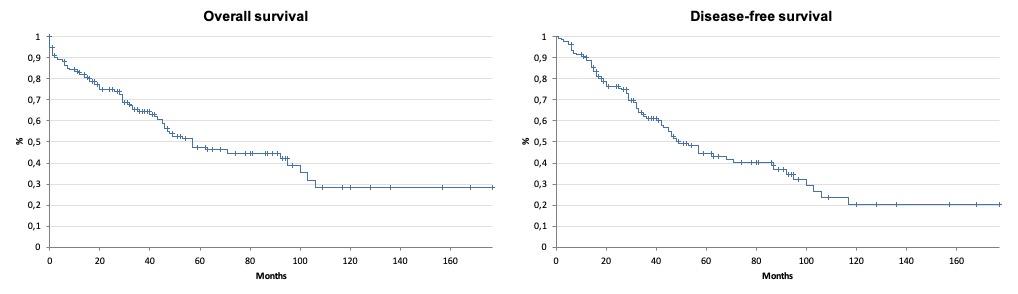 sFigure 1. Overall and disease-free survival of patients with hepatocellular carcinoma included in the study (N=161)sTable 1. Baseline characteristics of patients with low (≤ 1.715) and high (> 1.715) neutrophil-to-lymphocyte ratio (NLR)SD: standard deviation; MELD: Model for End-Stage Liver Disease; PLR: platelet-to-lymphocyte ratio; MLR: monocyte-to-lymphocyte ratio † % of patients with cirrhosis sTable 2. Baseline characteristics of patients with low (≤ 2.475) and high (> 2.475) neutrophil-to-lymphocyte ratio (NLR)SD: standard deviation; MELD: Model of End Stage Liver Disease; PLR: platelet-to-lymphocyte ratio; MLR: monocyte-to-lymphocyte ratio † % of patients with cirrhosis sTable 3. Baseline characteristics of patients with low (≤ 100.25) and high (> 100.25) platelet-to-lymphocyte ratio (PLR)SD: standard deviation; MELD: Model for End-Stage Liver Disease; NLR: neutrophil-to-lymphocyte ratio; MLR: monocyte-to-lymphocyte ratio † % of patients with cirrhosis 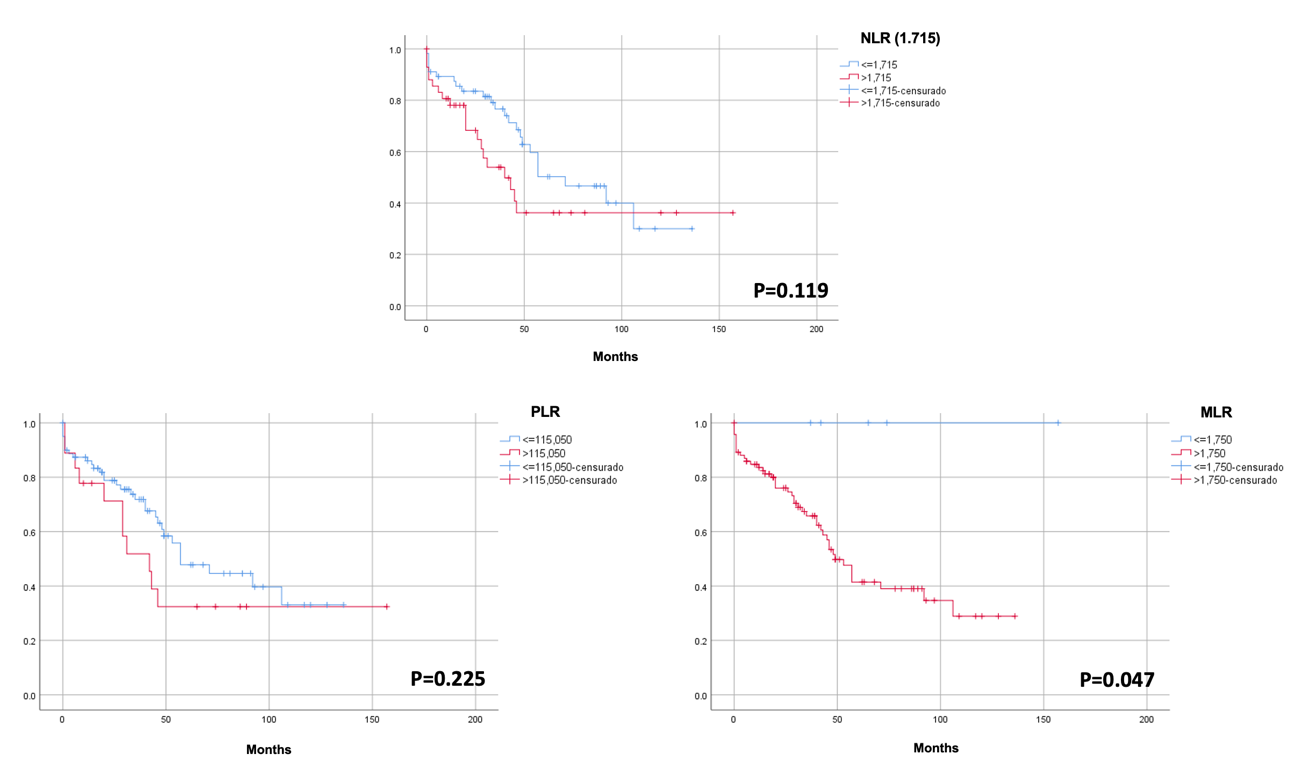 sFigure 2. Overall survival of patients with hepatocellular carcinoma < 5 cm (Group 1) with low (blue) and high (red) neutrophil-to-lymphocyte ratio (NLR), platelet-to-lymphocyte ratio (PLR), and monocyte-to-lymphocyte ratio (MLR)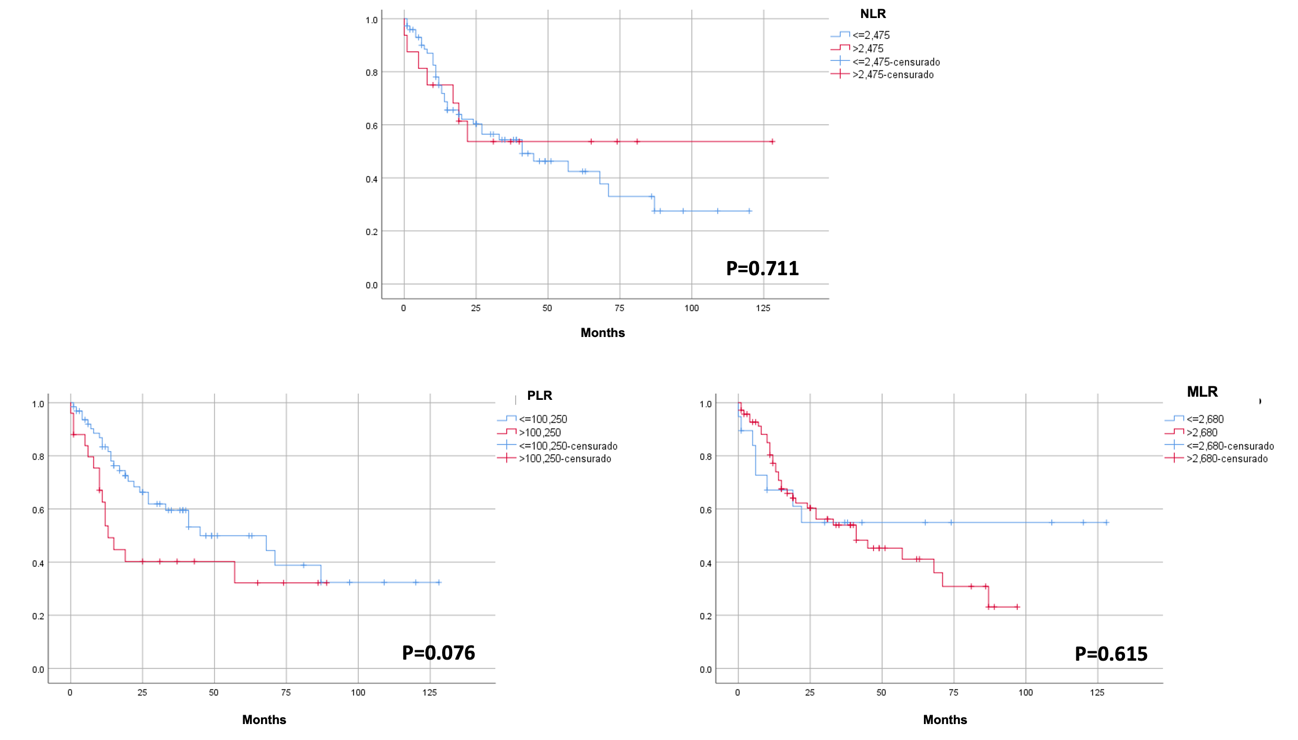 sFigure 3. Disease-free survival of patients with hepatocellular carcinoma < 5 cm (Group 1) with low (blue) and high (red) neutrophil-to-lymphocyte ratio (NLR), platelet-to-lymphocyte ratio (PLR), and monocyte-to-lymphocyte ratio (MLR)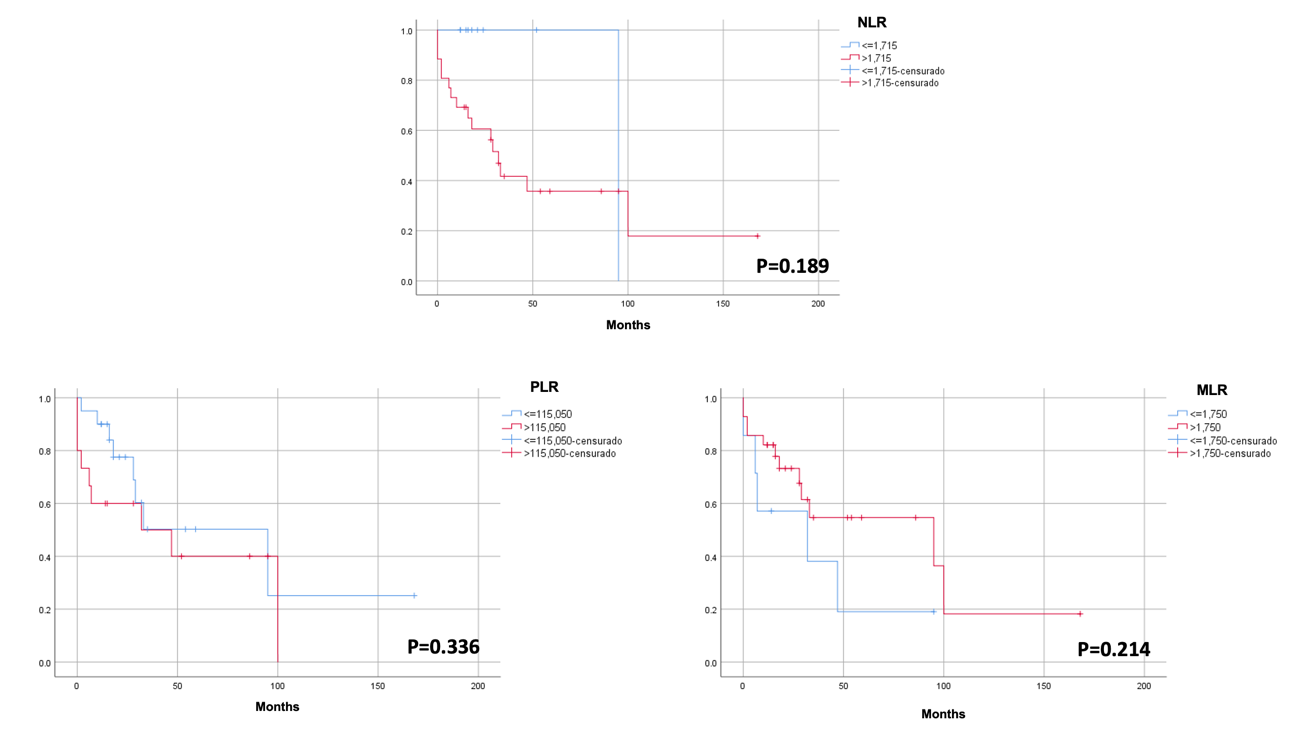 sFigure 4. Overall survival of patients with hepatocellular carcinoma between 5 and 10 cm (Group 2) with low (blue) and high (red) neutrophil-to-lymphocyte ratio (NLR), platelet-to-lymphocyte ratio (PLR), and monocyte-to-lymphocyte ratio (MLR)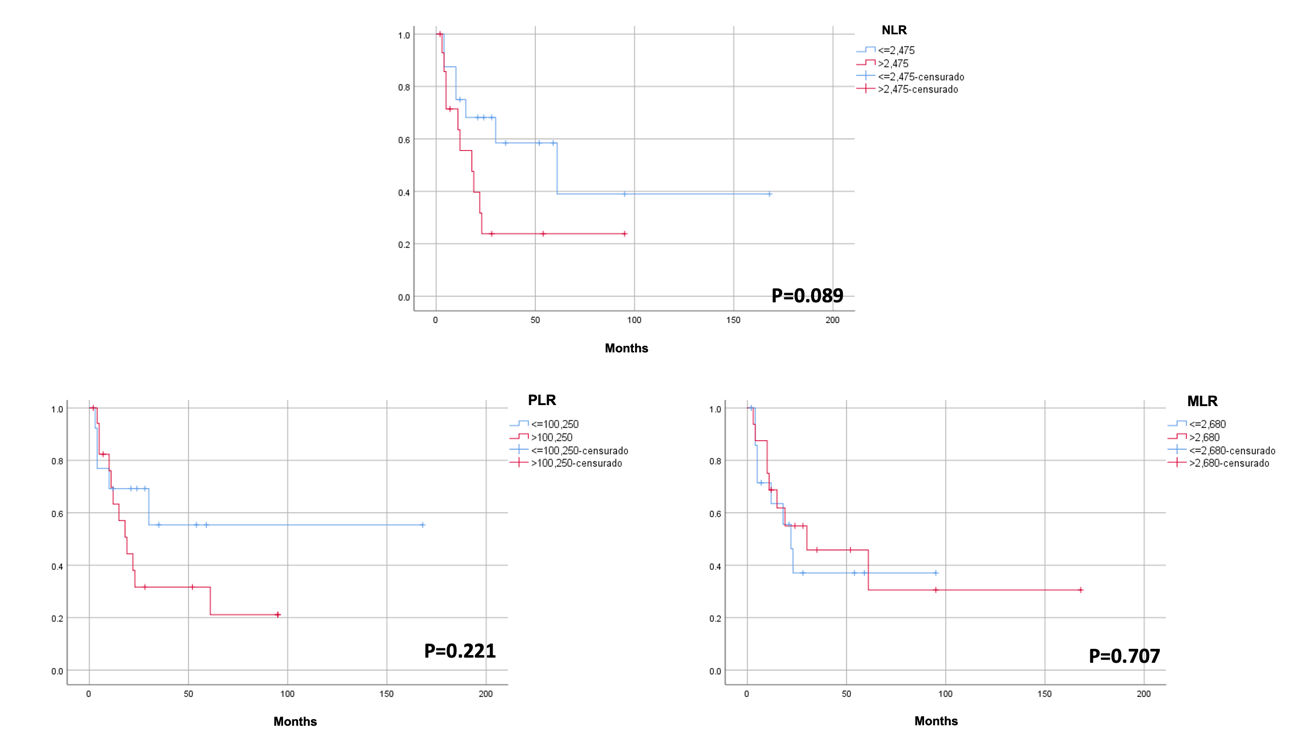 sFigure 5. Disease-free survival of patients with hepatocellular carcinoma between 5 and 10 cm (Group 2) with low (blue) and high (red) neutrophil-to-lymphocyte ratio (NLR), platelet-to-lymphocyte ratio (PLR), and monocyte-to-lymphocyte ratio (MLR)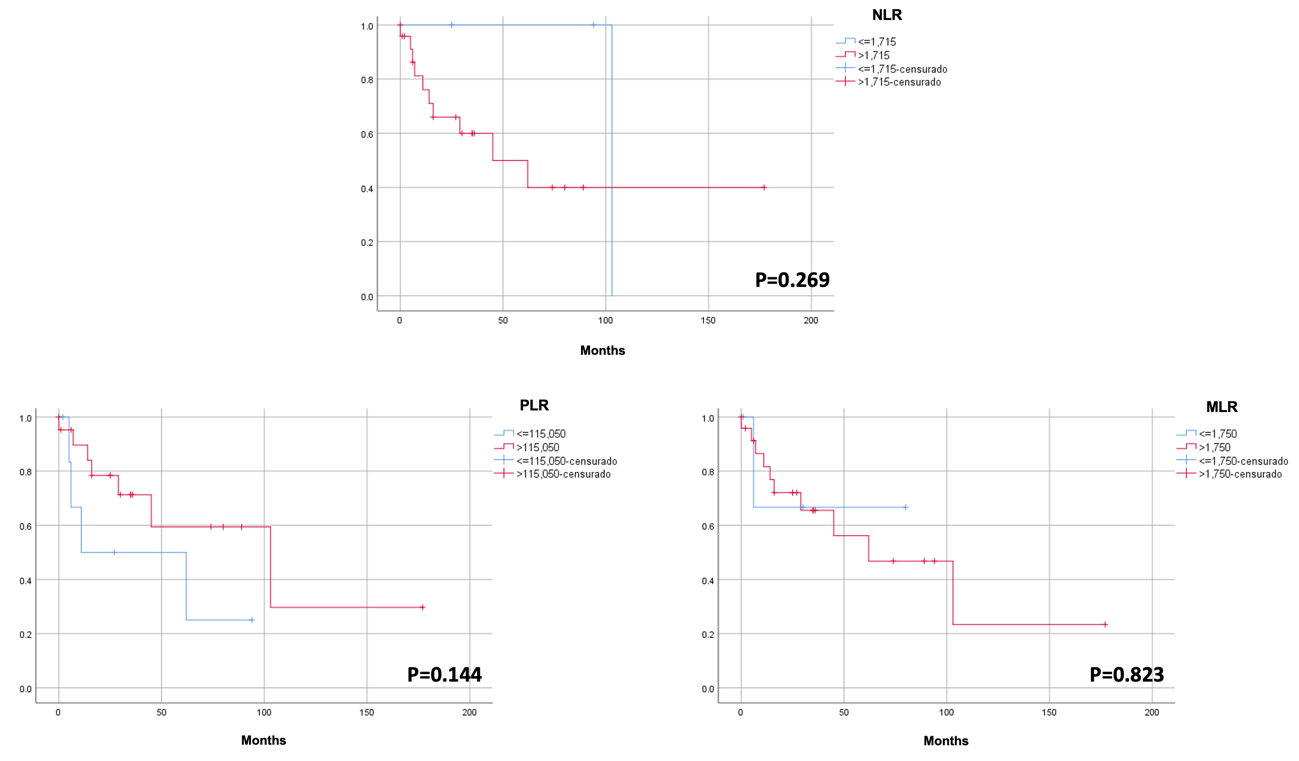 sFigure 6. Overall survival of patients with hepatocellular carcinoma > 10 cm (Group 3) with low (blue) and high (red) neutrophil-to-lymphocyte ratio (NLR), platelet-to-lymphocyte ratio (PLR), and monocyte-to-lymphocyte ratio (MLR)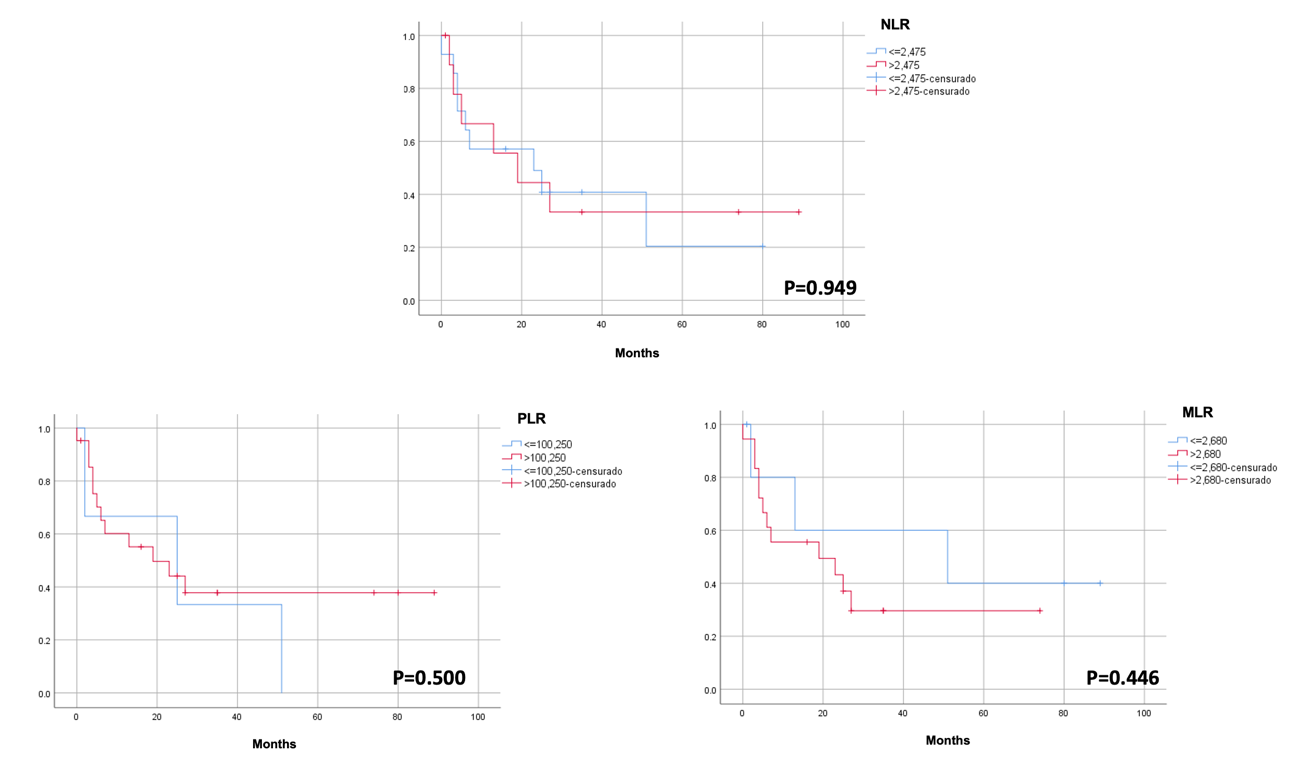 sFigure 7. Disease-free survival of patients with hepatocellular carcinoma > 10 cm (Group 3) with low (blue) and high (red) neutrophil-to-lymphocyte ratio (NLR), platelet-to-lymphocyte ratio (PLR), and monocyte-to-lymphocyte ratio (MLR)NLRNLR≤ 1.715> 1.715PAge (years)mean ± SDmedian (min-max)61 ± 963 (18-79)63 ± 1264 (20-86)0.209Gender (%)malefemale39 (60.9%)25 (39.1%)69 (71.1%) 28 (28.9%)0.230Cirrhosis (%)yesno5 (7.8%)59 (92.2%)15 (15.4%)82 (50.6%)0.122Portal hypertension (%)yesno34 (53.1%)30 (46.9%)49 (50.5%)48 (49.5%)0.748Esophageal varices (%)yes             no9 (14.1%)55 (85.9%) 13 (13.4%)84 (86.6%)1Child-Pugh (%)†A5A6B749 (74.6%)14 (21.8%)1 (1.6%)62 (57.3%)30 (30.9%)5 (5.2%)0.117MELDmean ± SDmedian (quartile 25-75)8 ± 28 (7-9)9 ± 39 (7-10)0.159Bilirubin (g/dL)mean ± SDmedian (quartile 25-75)0.7 ± 0.10.6 (0.5-0.9)0.7 ± 0.30.6 (0.5-0.9)0.862Aspartate aminotransferase (AST. U/L)mean ± SDmedian (quartile 25-75)60 ± 4647 (29-72)62 ± 3242 (27-64)0.671Alanine aminotransferase (ALT. U/L)mean ± SDmedian (quartile 25-75)56 ± 5041 (30-69)51 ± 5135 (21-59)0.068Alpha-fetoprotein (ng/mL)mean ± SDmedian (quartile 25-75)382 ± 897.521.6 (5.1-227.7)3975.6 ± 1597522 (4.9-151)0.784Albumin (g/dL)mean ± SDmedian (quartile 25-75)4.2 ± 0.3 4.3 (4.1-4.6)4.0 ± 0.3 4.1 (3.7-4.5)0.028PLRmean ± SDmedian (quartile 25-75)89.9 ± 103 72.4 (53.7-93.2)134 ± 73.1 111.4 (91.2-160)<0.001MLRmean ± SDmedian (quartile 25-75)3.2 ± 3.93.1 (2-3.8)4.6 ± 3.3 4.4 (3.4-5.5)<0.001Tumor size (mm)mean ± SDmedian (quartile 25-75)39 ± 2635 (21-45)77 ± 57 58 (35-100)<0.001Vascular invasionyesno32 (50%)32 (50%)43 (44.3%)54 (55.6%)0.521NLRNLR≤ 2.475> 2.475PAge (years)mean ± SDmedian (min-max)62 ± 1164 (18-86)63 ± 1061 (19-79)0.773Gender (%)malefemale69 (63.3%)40 (36.7%)33 (78.6%) 9 (21.4%)0.083Cirrhosis (%)yesno91 (83.5%)18 (16.5%)36 (85.7%)6 (14.3%)0.122Portal hypertension (%)yesno28 (25.7%)57 (74.3%)11 (30.6%)25 (69.4%)0.835Esophageal varices (%)yes             no15 (13.8%)94 (86.2%)7 (16.7%)35 (83.3%)0.617Child-Pugh (%)†A5A6B776 (84.6%)11 (12.1%)3 (3.3%)30 (88.3%)4 (11.1%)2 (5.6%)0.366MELDmean ± SDmedian (quartile 25-75)8 ± 28 (7-9)9 ± 38 (7-10)0.388Bilirubin (g/dL)mean ± SDmedian (quartile 25-75)0.6 ± 0.30.6 (0.5-0.7)0.8 ± 0.40.7 (0.5-0.9)0.020Aspartate aminotransferase (AST. U/L)mean ± SDmedian (quartile 25-75)59 ± 5944 (29-66)65 ± 6540 (24-74)0.470Alanine aminotransferase (ALT. U/L)mean ± SDmedian (quartile 25-75)56 ± 53 41 (27-64)53 ± 4738 (20-80)0.491Alpha-fetoprotein (ng/mL)mean ± SDmedian (quartile 25-75)2051.4 ± 9625.9 16.2 (4.6-141.4)2455 ± 7045.635.4 (4.7-424.3)0.338Albumin (g/dL)mean ± SDmedian (quartile 25-75)4.1 ± 0.6 4.1 (3.8-4.5)4.0 ± 0.6 4.0 (3.6-4.5)0.577PLRmean ± SDmedian (quartile 25-75)98 ± 87.5 82.3 (60-108)157 ± 81.9 147.2 (104.5-176)<0.001MLRmean ± SDmedian (quartile 25-75)2.5 ± 1.1 2.1 (1.6-3.3)4.4 ± 2.1 3.8 (3-5.2)<0.001Tumor size (mm)mean ± SDmedian (quartile 25-75)54 ± 44 40 (25-65)80 ± 58 67 (40-100)0.003Vascular invasionyesno51 (48.6%)54 (51.4%)24 (57.1%)18 (42.9%)0.367PLRPLR≤ 100.25> 100.25PAge (years)mean ± SDmedian (min-max)63 ± 9 64 (18-81)60 ± 13 60 (19-86)0.112Gender (%)malefemale53 (63.1%)31 (36.9%)49 (73.1%) 18 (26.9%)0.223Cirrhosis (%)yesno75 (83.3%)9 (10.7%)52 (74.6%)15 (22.4%)0.072Portal hypertension (%)yesno25 (29.8%)59 (70.2%)14 (20.9%)53 (79.1%)0.431Esophageal varices (%)yes no14 (16.7%)70 (83.3%)8 (11.9%)59 (88.1%)0.490Child-Pugh (%)†A5A6B763 (84%)10 (13.3%)2 (2.7%)46 (88,5%)3 (5.8%)3 (5.8%)0.351MELDmean ± SDmedian (quartile 25-75)8 ± 2 8 (7-9)9 ± 3 8 (7-9)0.881Bilirubin (g/dL)mean ± SDmedian (quartile 25-75)0.7 ± 0.40.6 (0.4-0.8)0.8 ± 0.4 0.7 (0.5-0.9)0.004Aspartate aminotransferase (AST, U/L)mean ± SDmedian (quartile 25-75)63 ± 66 44 (29-68)59 ± 5340 (26-66)0.495Alanine aminotransferase (ALT. U/L)mean ± SDmedian (quartile 25-75)57 ± 4646 (28-67)53 ± 5834 (21-69)0.093Alpha-fetoprotein (ng/mL)mean ± SDmedian (quartile 25-75)489 ± 1782.7 18.8 (5.8-174.4)4278.8 ± 13149.5 19 (2.6-161)0.390Albumin (g/dL)mean ± SDmedian (quartile 25-75)4.1 ± 0.6 4.1 (3.8-4.5)4.1 ± 0.54.1 (3.7-4.5)0.889NLRmean ± SDmedian (quartile 25-75)1.6 ± 0.7 1.5 (1.1-2.0)3.2 ± 3.1 2.5 (1.9-3.6)<0.001MLRmean ± SDmedian (quartile 25-75)3.4 ± 2.43.1 (1.8-3.8)4.2 ± 1.64 (3-5.2)<0.001Tumor size (mm)mean ± SDmedian (quartile 25-75)41 ± 28 34 (22-45)86 ± 59 75 (40-125)<0.001Vascular invasionyesno34 (42%)47 (58%)41 (62.1%)25 (37.9%)0.020